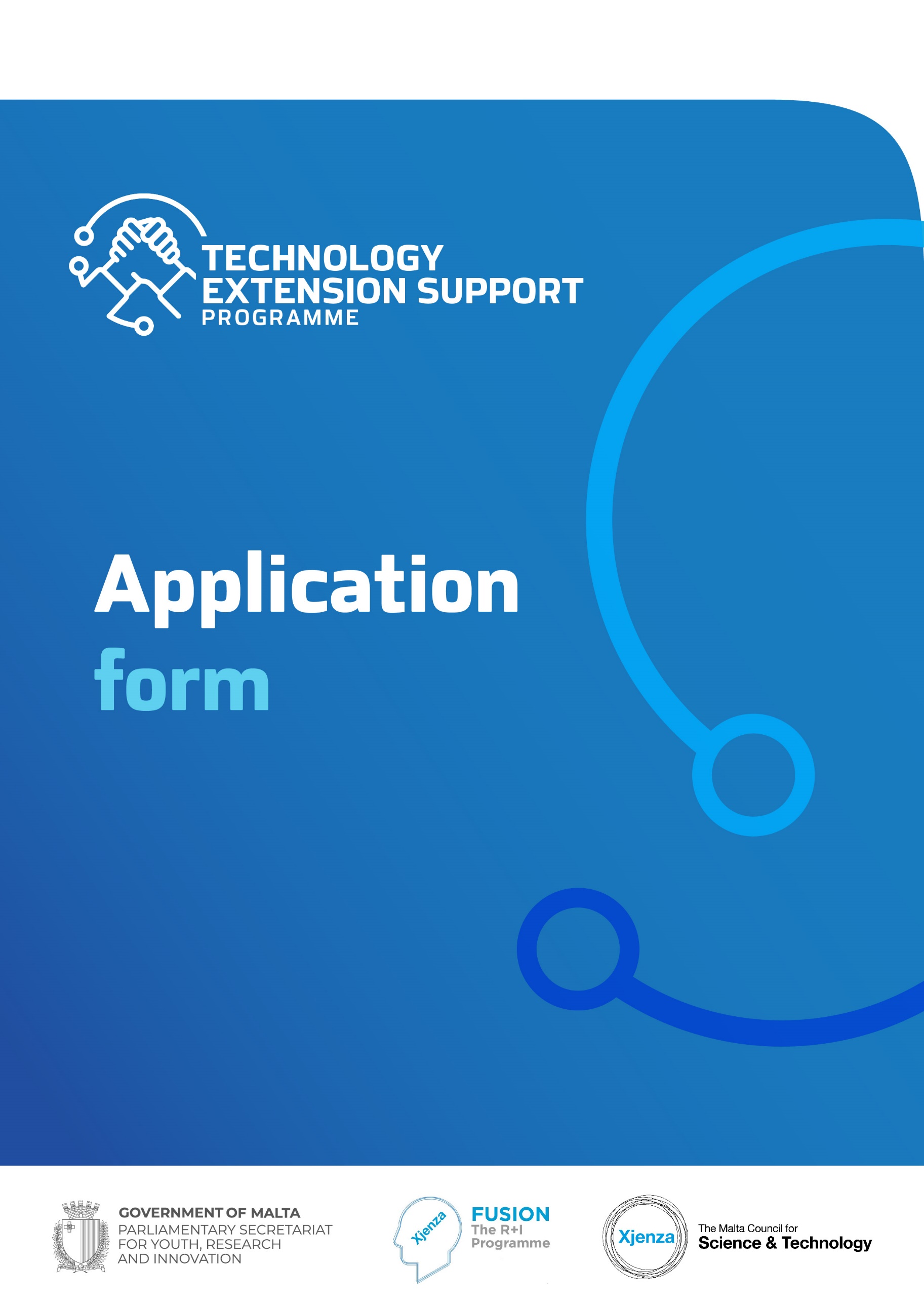 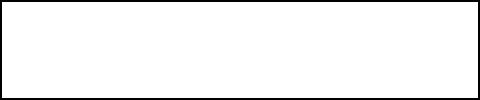 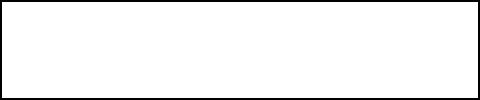 SECTION ONE: APPLICANT’S DETAILSKindly make sure to:Submit the De Minimis State Aid DeclarationSubmit a Collaboration Agreement between the Private Entity and the Higher Education InstituteSubmit the Additional DeclarationsIn case of Start Ups, kindly refer to the Rules of Participation for Financial Documents being RequestedDeliverablesList the deliverables of the proposed project, specifying the month of completion relative to start of project. Deliverable D1 to D4 are Mandatory deliverables. A maximum of 2 additional deliverables are allowed ie. deliverables D5 and D6.  * Kindly note that this is the only deliverable allowed to exceed the project lifetime as per Rules for Participation.Project PlanKindly note that a maximum of 3 work packages can be present in the project plan.Work Packages Information on experts within the private-HEI partnership who will work on the projectCollaboration with the Higher Education InstituteProject CostsBudget SummaryBudget DetailsSummary of Disbursements_________________________________________Signature of Applicant Entity’s Legal Representative<Insert Name of Applicant Entity’s Legal Representative>_________________________________________Signature of Principal Investigator from Higher Education Institute<Insert Name of Principal Investigator from Higher Education Institute>_________________________________________Signature of HEI’s Legal Representative<Insert Name of HEI’s Legal Representative>The signatories to this application form are hereby confirming that the FUSION R&I: Technology Extension Support Programme ‘Rules for Participation’ are read and accepted. Kindly make sure that the Appendices mentioned on Page 2 of the Application Form are submitted together with this document.Details of EntityDetails of EntityDetails of EntityDetails of EntityDetails of EntityName of EntityType of EntityN.A.C.E Code (where applicable)N.A.C.E Code (where applicable)Contact Details:Name and SurnameContact Details:ID Card No./ Passport No.E-mailTel. No.  Date of BirthMobile No.AddressWebsiteNo. of employees (FTE)	(where applicable)Details of Higher Education InstituteDetails of Higher Education InstituteDetails of Higher Education InstituteDetails of Higher Education InstituteDetails of Higher Education InstituteHigher Education InstituteName and Surname (Contact Person)SECTION TWO: PROPOSAL DETAILSKindly note that prior to filling in this application form, the applicant should have already discussed their requirements with the Higher Education Institute and agreed on a way forward (a Collaboration Agreement has to also be submitted). SECTION TWO: PROPOSAL DETAILSKindly note that prior to filling in this application form, the applicant should have already discussed their requirements with the Higher Education Institute and agreed on a way forward (a Collaboration Agreement has to also be submitted). Proposal Title and AcronymProposal SummaryKindly provide a non-confidential summary of the project including a brief background, the problem to be resolved or the opportunity to be exploited and the approach to be undertaken (200 words limit).Area of Product or Process Improvement – Refer to Appendix (Scientific Areas as specific areas of Research)Kindly include one specific scientific area of research, and the most applicable subarea/s (which do not necessarily pertain to the specific area selected, and should not exceed three different subareas) E.g. Health – Medical Devices To include one specific scientific area of research, and the most applicable subarea/s (which do not necessarily pertain to the specific area selected and should not exceed three different subareas) by referring to the attached AppendixKeywords To include between three and five keywords to describe this proposalOther Issues: If applicable, briefly identify any gender considerations, ethical or legal issues that may be connected with the proposed project. Otherwise enter “N/A”.Other Issues: If applicable, briefly identify any gender considerations, ethical or legal issues that may be connected with the proposed project. Otherwise enter “N/A”.CHALLENGE IDENTIFICATIONProvide background on how the proposed project came about, including what is the current state of the product/ process to be improved, and what was the trigger that resulted in this project being proposed for funding (500 words limit).Clearly define the challenge that the project seeks to address, including what is the reason why the product/ process improvement is required and how it is being planned to be addressed. Kindly include the main aim and any objectives pertaining to the project (500 words limit).PROPOSED SOLUTIONWhat are the expected results from the Private – Higher Education Institute Partnership with respect to the current challenge identified? This should also include how the key results are expected to be measured and assessed (500 words limit). What influences and impacts can this improved product or process have on the applicant and consequently on the possible end-users? Is there the possibility for the proposed solution to result in further activity beyond the lifetime of the project? (500 words limit)DeliverablesDateD1. Meeting with the MCST, which includes delivering a PresentationMonths 6, 12D2. Article in local, public media Month brian warringtonD3. End of Project Technical ReportMonth 15D4. End of Project Audited Financial ReportMonth 17*D5. brian warringtonMonth brian warringtonD6. brian warringtonMonth brian warringtonWork Package Description Start DateEnd DateDurationOverall ProjectMonth brian warringtonMonth brian warringtonMonth brian warringtonWork Package Number: 1Work Package Leader: <Enter Name of Individual from Applicant Entity>Work Package Title: Project ManagementWork Package Description: (max 100 words)brian warringtonDeliverables pertaining to this Work Package:(insert the number of the deliverable, ex. D1, and the description i.e.:D1 Progress meetings with the CouncilDX brian warringtonActivities pertaining to this Work Package:(provide a brief explanation on each activity – max. 50 words per activity)brian warringtonRisks and mitigation strategies pertaining to this Work Package: (provide a brief description on each activity – max. 200 words per work package)brian warringtonMonth 1Month brian warringtonMonthsbrian warringtonWork Package Number: 2Work Package Leader: <Enter Name of Individual from Higher Education Institute>Work Package Title: brian warringtonWork Package Description: brian warringtonDeliverables pertaining to this Work Package: brian warringtonActivities pertaining to this Work Package:brian warringtonRisks and mitigation strategies pertaining to this Work Package: brian warringtonMonth brian warringtonMonth brian warringtonMonth brian warringtonApplicantOrganisationbrian warringtonApplicantBrief Profile of the Applicant, including the principal activities and relevance to the projectbrian warringtonApplicantCVs of the Individuals working on the Project are to be submitted as an AppendixHigher Education InstituteName of Higher Education Institutebrian warringtonHigher Education InstituteName of Contact Personbrian warringtonHigher Education InstituteDepartmentbrian warringtonHigher Education InstituteEmail and Mobile Numberbrian warringtonHigher Education InstituteBrief Outline of Expected Contribution to Projectbrian warringtonHigher Education InstituteCVs of the Individuals working on the Project are to be submitted as an AppendixEligible Direct Costs €Eligible Indirect Costs €Total Eligible Costs €Requested Funding €Applicant Entitybrian warringtonbrian warringtonbrian warringtonbrian warringtonbrian warringtonApplicant Entitybrian warringtonEligible Direct Costs €Eligible Indirect Costs €Total EligibleCosts €Requested Funding €Personnel (give details of position, duration, rate)e.g. Researcher x 100 hours x €18.76/hrbrian warringtonbrian warringtonbrian warringtonbrian warringtonbrian warringtonEquipment (Purchase/Lease)brian warringtonbrian warringtonbrian warringtonbrian warringtonbrian warringtonConsumablesbrian warringtonbrian warringtonbrian warringtonbrian warringtonbrian warringtonHigher Education Institute ActivitiesPersonnelbrian warringtonReplicate line items as necessarybrian warringtonbrian warringtonbrian warringtonbrian warringtonFurther Subcontracted Activitiesbrian warringtonbrian warringtonbrian warringtonbrian warringtonbrian warringtonOther Costsbrian warringtonbrian warringtonbrian warringtonbrian warringtonbrian warringtonTotalbrian warringtonbrian warringtonbrian warringtonbrian warringtonDisbursementsRequested Funding (€)Pre-Financing (75% of Total Requested Funding)brian warringtonRetention (25% of Total Requested Funding)brian warringtonTotalbrian warrington